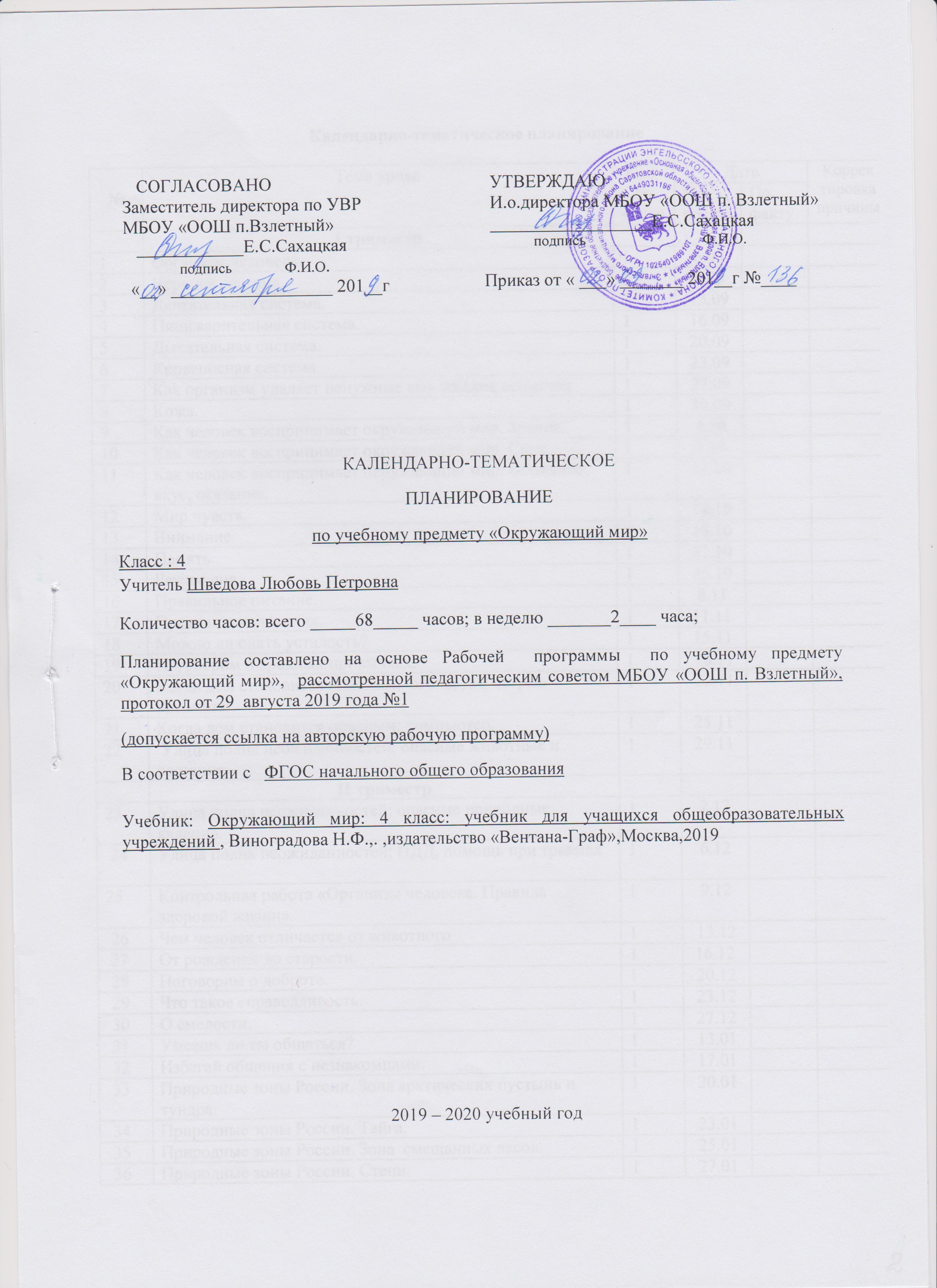 Календарно-тематическое планирование№Тема урокаКол-во часовДата Дата Корректировкапричины№Тема урокаКол-во часовПо плануПо фактуКорректировкапричиныI триместр1Организм человека. 16.092Нервная система.19.093Двигательная система.113.094Пищеварительная система.116.095Дыхательная система.120.096Кровеносная система.123.097Как организм удаляет ненужные ему жидкие вещества127.098Кожа.130.099Как человек воспринимает окружающий мир. Зрение.14.1010Как человек воспринимает окружающий мир. Слух17.1011Как человек воспринимает окружающий мир. Обоняние, вкус, осязание.111.1012Мир чувств.114.1013Внимание.118.1014Память.121.1015Режим дня.125.1016Правильное питание.18.1117Правила закаливания.111.1118Можно ли снять усталость?115.1119Поговорим о вредных привычках.118.1120Когда дом становится опасным;  огонь, газ, острые предметы.122.1121Когда дом становится опасным; компьютер.125.1122 Улица полна неожиданностей; опасные животные и растения.129.11II триместр23Улица полна неожиданностей; опасные природные явления.12.1224Улица полна неожиданностей; ПДД, помощь при травмах16.1225Контрольная работа «Организм человека. Правила здоровой жизни».19.1226Чем человек отличается от животного113.12 27От рождения до старости.116.1228Поговорим о доброте.120.1229Что такое справедливость.123.1230О смелости.127.1231Умеешь ли ты общаться?113.0132Избегай общения с незнакомцами.117.0133Природные зоны России. Зона арктических пустынь и тундра.120.0134Природные зоны России. Тайга. 123.0135Природные зоны России. Зона  смешанных лесов.125.0136Природные зоны России. Степи.  127.01 37Природные зоны России. Пустыни.131.0138Почва – среда обитания растений и животных.13.02 39Плодородные почвы. Охрана почв.17.0240Восточно-Европейская и Западно –Сибирская равнины.110.0241Урал. Кавказские горы.114.02 42Как возникали и строились города.117.0243«Кремлевские» города.121.0244Россия и её соседи. Япония.124.0245Россия и её соседи. Китай128.02III триместр46Россия и её соседи. Финляндия. Королевство Дания.12.0347Контрольная работа «Природа России».16.0348Что такое культура.19.0349Из истории письменности.113.0350О первых школах и книгах.116.0351Чему и как учились при Петре I.120.03 52Русское искусство до XVIII века.13.0453Искусство России XVIII века.16.0454Поэты и писатели XIX века.110.04 55Композиторы и художники XIX века.113.0456Искусство России XX века.117.0457Архитектурные сооружения Москвы XX века.120.0458Как Русь боролась с половцами.124.04 59Битва на Чутском озере. Куликовская битва.127.0460Отечественная война 1812 года.11.0561Великая Отечественная война 1941-1945 годов.14.0562Битва под Москвой. Сталинградская битва.18.0563Герои ВОВ. Проект.111.0564Государство Российская федерация. Государственный язык, символы России113.0565Права и обязанности граждан России.115.05 66Контрольная работа «История России».118.05 67Определение темы.  Работа над проектом.122.05 68Защита проекта125.05Итого68